ประกาศองค์การบริหารส่วนตำบลธงชัยเรื่อง สอบราคาจ้างเหมาโครงการก่อสร้างขององค์การบริหารส่วนตำบลธงชัย**********************************		ด้วย องค์การบริหารส่วนตำบลธงชัยจะดำเนินการประกาศสอบราคาโครงการก่อสร้าง     ตามข้อบัญญัติงบประมาณรายจ่ายประจำปีงบประมาณ 2560 องค์การบริหารส่วนตำบลธงชัย          จำนวน   3  โครงการ โดยมีรายละเอียดดังนี้		1 โครงการก่อสร้างถนนคอนกรีตเสริมเหล็ก ซอย จส.2 (ปลายซอย) หมู่ที่ 2 ตำบลธงชัย อำเภอเมือง จังหวัดเพชรบุรี โดยทำการก่อสร้างถนนผิวจราจรคอนกรีตเสริมเหล็ก ขนาดกว้าง 5.00 เมตร ยาว 50.00 เมตร หนา 0.15 เมตร หรือมีพื้นที่ก่อสร้างไม่น้อยกว่า 250.00 ตารางเมตร รายละเอียดตามแบบแปลนองค์การบริหารส่วนตำบลธงชัยกำหนด งบประมาณตั้งไว้ 143,000 บาท ราคากลาง 138,000 บาท		2โครงการก่อสร้างถนนคอนกรีตเสริมเหล็กสายบ้านใต้ถนน (ต่อจากเดิม) หมู่ที่ 6 ตำบลธงชัย อำเภอเมือง จังหวัดเพชรบุรี โดยทำการก่อสร้างถนนผิวจราจรคอนกรีตเสริมเหล็ก ขนาดกว้าง       3.50 เมตร ยาว 115.00 เมตร หนา 0.15 เมตร หรือมีพื้นที่ก่อสร้างไม่น้อยกว่า 402.50 ตารางเมตร รายละเอียดตามแบบแปลนองค์การบริหารส่วนตำบลธงชัยกำหนด งบประมาณตั้งไว้ 245,000 บาท ราคากลาง 238,000 บาท		3 โครงการก่อสร้างถนนคอนกรีตเสริมเหล็กสายเลียบคลองกุ่ม หมู่ที่ 7 ตำบลธงชัย อำเภอเมือง จังหวัดเพชรบุรี โดยทำการก่อสร้างถนนผิวจราจรคอนกรีตเสริมเหล็ก ขนาดกว้าง 3.50เมตร ยาว 98.00 เมตร หนา 0.15 เมตร หรือมีพื้นที่ก่อสร้างไม่น้อยกว่า 343.00 ตารางเมตร รายละเอียดตามแบบแปลนองค์การบริหารส่วนตำบลธงชัยกำหนด งบประมาณตั้งไว้ 200,000 บาท ราคากลาง 194,000 บาท/โดยมี....-2-		โดยมีรายละเอียดโครงการตามเอกสารแนบท้ายประกาศสอบราคาจ้าง เลขที่ 3/2560		ผู้มีสิทธิเสนอราคาจะต้องมีคุณสมบัติดังนี้		1. ผู้เสนอราคาต้องเป็นผู้มีอาชีพรับจ้างทำงานที่สอบราคาจ้างและต้องไม่เป็นผู้ถูกแจ้งเวียนชื่อผู้ทิ้งงานของทางราชการ รัฐวิสาหกิจ หรือหน่วยการบริหารราชการส่วนท้องถิ่นหรือห้ามติดต่อหรือห้ามเข้าเสนอราคากับองค์การบริหารส่วนตำบล		2. ผู้เสนอราคาต้องไม่เป็นผู้ได้รับเอกสิทธิ์และความคุ้มกัน  ซึ่งอาจปฏิเสธไม่ยอมขึ้นศาลไทยเว้นแต่รัฐบาลของผู้เสนอราคาได้มีคำสั่งให้สละสิทธิ์ และความคุ้มครองกันเช่นว่านั้น			3. ผู้เสนอราคาจะต้องเป็นนิติบุคคลหรือบุคคลธรรมดา และ มีผลงานก่อสร้างประเภทเดียวกันกับงานที่สอบราคาจ้างในวงเงินไม่น้อยกว่า...(ตามเอกสารแนบท้ายประกาศสอบราคาจ้าง เลขที่ 3/2560)...และเป็นผลงานที่เป็นคู่สัญญาโดยตรงกับส่วนราชการ หน่วยงานตามกฎหมาย ว่าด้วยระเบียบบริหารราชการส่วนท้องถิ่น หน่วยงานอื่น  ซึ่งมีกฎหมายบัญญัติให้มีฐานะเป็นราชการส่วนท้องถิ่น รัฐวิสาหกิจ หรือหน่วยงานเอกชน ที่องค์การบริหารส่วนตำบลเชื่อถือ  		กำหนดดูสถานที่ก่อสร้าง และกำหนดรับฟังคำชี้แจงรายละเอียดเพิ่มเติม ในวันที่ 		17 มี.ค. 2560		เวลา 10.00 – 12.00 น.  โดยนัดพร้อมกัน ณ ที่ทำการองค์การบริหารส่วนตำบลธงชัย		กำหนดยื่นซองสอบราคา ระหว่างวันที่   8- 22  มีนาคม  2560			เวลา 08.30 - 16.30  น. ณ  ที่ทำการองค์การบริหารส่วนตำบลธงชัย หรือส่งทางไปรษณีย์ลงทะเบียน  		สำหรับในวันที่ระหว่างเวลา  08.30 -16.30 น.ให้ยื่นซองสอบราคา ณ ศูนย์รวมข้อมูลข่าวสารการซื้อการจ้างขององค์การบริหารส่วนตำบลระดับอำเภอ (ที่ว่าการอำเภอเมืองเพชรบุรี)ชั้น 2		กำหนดเปิดซองสอบราคา ในวันที่ 		24  มีนาคม  2560			 ตั้งแต่เวลา 10.00 – 12.00 น. ณ ศูนย์รวมข้อมูลข่าวสารการซื้อการจ้างขององค์การบริหารส่วนตำบลระดับอำเภอ    (ที่ว่าการอำเภอเมืองเพชรบุรี)ชั้น 2 ผู้สนใจติดต่อขอซื้อเอกสารสอบราคาจ้าง ในราคาตามรายละเอียดแนบท้ายเอกสารนี้ ได้ที่เจ้าหน้าที่พัสดุ องค์การบริหารส่วนตำบลธงชัย ระหว่าง วันที่               8 - 22 มีนาคม  2560		หรือสอบถามทางโทรศัพท์หมายเลข 032-780242-3ในวันและเวลาราชการ และสามารถดูรายละเอียดได้ทางเว็บไซด์ http://www.thongchai.go.th/				ประกาศ ณ วันที่ 8 เดือน มีนาคม  พ.ศ. 2560					(นายณรรฐพล  ภัยลี้)				รองนายกองค์การบริหารส่วนตำบลธงชัย เอกสารสอบราคาจ้างเลขที่ 3/2560การจ้างเหมาโครงการก่อสร้างขององค์การบริหารส่วนตำบลธงชัยตามประกาศองค์การบริหารส่วนตำบลธงชัยลงวันที่  8  มีนาคม  2560   ************************		องค์การบริหารส่วนตำบลธงชัย ซึ่งต่อไปนี้เรียกว่า “องค์การบริหารส่วนตำบล” มีความประสงค์จะสอบราคาจ้างเหมาตามโครงการก่อสร้างขององค์การบริหารส่วนตำบลจำนวน  3  โครงการ รายละเอียดตามประกาศองค์การบริหารส่วนตำบลธงชัย 		1. เอกสารแนบท้ายเอกสารสอบราคา		1.1 แบบรูปรายการละเอียด1.1.1  แบบการก่อสร้าง	จำนวน  5/5/5	หน้า1.1.2  บัญชีรายการก่อสร้างหรือใบแจ้งปริมาณงาน 	จำนวน  1/1/1	ชุด		1.1.3  แบบใบเสนอราคา  				จำนวน  2/2/2	หน้า		1.1.4  แบบสัญญาจ้าง                     จำนวน      -	ชุด  		1.1.5  แบบหนังสือค้ำประกันสัญญา                  จำนวน     -	หน้า		1.1.6  บัญชีรายการเอกสาร		จำนวน  1/1/1	หน้า		1.1.7บทนิยาม(1)  ผู้เสนอราคาที่มีผลประโยชน์ร่วมกัน(2)  การขัดขวางการแข่งขันราคาอย่างเป็นธรรม		 2. คุณสมบัติของผู้เสนอราคา		2.1 ผู้เสนอราคาต้องเป็นผู้มีอาชีพรับจ้างทำงานที่สอบราคาจ้างและต้องไม่เป็นผู้ถูกแจ้งเวียนชื่อผู้ทิ้งงานของทางราชการ รัฐวิสาหกิจ หรือหน่วยการบริหารราชการส่วนท้องถิ่นหรือห้ามติดต่อหรือห้ามเข้าเสนอราคากับองค์การบริหารส่วนตำบล		2.2 ผู้เสนอราคาต้องไม่เป็นผู้ได้รับเอกสิทธิ์และความคุ้มกัน  ซึ่งอาจปฏิเสธไม่ยอมขึ้นศาลไทยเว้นแต่รัฐบาลของผู้เสนอราคาได้มีคำสั่งให้สละสิทธิ์ และความคุ้มครองกันเช่นว่านั้น		2.3 ผู้เสนอราคาจะต้องเป็นนิติบุคคลหรือบุคคลธรรมดา และ มีผลงานก่อสร้างประเภทเดียวกันกับงานที่สอบราคาจ้างในวงเงินไม่น้อยกว่า(ตามเอกสารแนบท้ายประกาศสอบราคาจ้าง เลขที่ 3/2560)และเป็นผลงานที่เป็นคู่สัญญาโดยตรงกับส่วนราชการ หน่วยงานตามกฎหมาย ว่าด้วยระเบียบบริหารราชการส่วนท้องถิ่น หน่วยงานอื่น  ซึ่งมีกฎหมายบัญญัติให้มีฐานะเป็นราชการส่วนท้องถิ่น รัฐวิสาหกิจ หรือหน่วยงานเอกชน ที่องค์การบริหารส่วนตำบลเชื่อถือ 			3. หลักฐานการเสนอราคา		ผู้เสนอราคาจะต้องเสนอเอกสารหลักฐานแนบมาพร้อมกับซองสอบราคา ดังนี้		3.1 สำเนาหนังสือรับรองการจดทะเบียนหุ้นส่วนบริษัทและสำเนาใบทะเบียนภาษีมูลค่าเพิ่ม(ถ้ามี)   พร้อมทั้งรับรองสำเนาถูกต้อง		3.2 หนังสือมอบอำนาจซึ่งปิดอากรแสตมป์ตามกฎหมาย ในกรณีที่ผู้เสนอราคามอบอำนาจให้บุคคลอื่นลงนามในใบเสนอราคาแทน         /3.3 สำเนาหนังสือรับรอง....-2-		3.3 สำเนาหนังสือรับรองผลงานก่อสร้าง พร้อมทั้งรับรองสำเนาถูกต้อง(ให้ใช้ในกรณีที่มีการกำหนดผลงานตาม 2.3)		3.4 บัญชีรายการก่อสร้าง หรือใบแจ้งปริมาณงาน ซึ่งจะต้องแสดงรายการวัสดุ อุปกรณ์ค่าแรงงาน ภาษีประเภทต่าง ๆ รวมทั้งกำไรไว้ด้วย	3.5 บัญชีรายการเอกสารทั้งหมดที่ได้ยื่นพร้อมกับซองเสนอราคา		4. การยื่นซองสอบราคา		4.1 ผู้เสนอราคาต้องยื่นเสนอราคาตามแบบที่กำหนดไว้ในเอกสารสอบราคานี้โดยไม่มีเงื่อนไขใด ๆ ทั้งสิ้น และจะต้องกรอกข้อความให้ถูกต้องครบถ้วนลงลายมือชื่อของผู้เสนอราคาให้ชัดเจน จำนวนเงินที่เสนอจะต้องระบุตรงกันทั้งตัวเลขและตัวอักษร โดยไม่มีการขูดลบหรือแก้ไข หากมีการขูดลบ ตกเติม แก้ไข เปลี่ยนแปลง จะต้องลงลายมือชื่อผู้เสนอราคา พร้อมประทับตรา (ถ้ามี) กำกับไว้ด้วยทุกแห่ง		4.2 ผู้เสนอราคาจะต้องกรอกปริมาณวัสดุและราคาในบัญชีรายการก่อสร้างให้ครบถ้วนในการเสนอราคา ให้เสนอราคาเป็นเงินบาท และเสนอราคาเพียงราคาเดียวโดยเสนอราคารวม และหรือราคาต่อหน่วย ตามเงื่อนไขที่ระบุไว้ท้ายใบเสนอราคาให้ถูกต้อง ทั้งนี้ ราคารวมที่เสนอจะต้องตรงกันทั้งตัวเลขและตัวหนังสือ ถ้าตัวเลขและตัวหนังสือไม่ตรงกันให้ถือตัวหนังสือเป็นสำคัญโดยคิดราคารวมทั้งสิ้น ซึ่งรวมค่าภาษีมูลค่าเพิ่ม ภาษีอากรอื่น ค่าจดทะเบียน และค่าใช้จ่ายอื่น ๆ ทั้งปวงไว้แล้ว		ราคาที่เสนอจะต้องเสนอราคากำหนดยืนราคา (ตามเอกสารแนบท้ายประกาศสอบราคาจ้าง เลขที่3/2560) นับแต่วันเปิดซองสอบราคาโดยภายในกำหนดยืนราคาผู้เสนอราคาต้องรับผิดชอบราคาที่ตนได้เสนอไว้ และจะถอนการเสนอราคามิได้		   4.3 ผู้เสนอราคาจะต้องเสนอกำหนดเวลาดำเนินการก่อสร้างแล้วเสร็จไม่เกิน(ตามเอกสารแนบท้ายประกาศสอบราคาจ้าง เลขที่3/2560)นับถัดจากวันลงนามในสัญญาจ้าง  หรือวันที่ได้รับหนังสือแจ้งจากองค์การบริหารส่วนตำบลให้เริ่มทำงาน		   4.4  ก่อนยื่นซองเสนอราคาผู้เสนอราคาควรตรวจดูร่างสัญญาแบบรูปและรายละเอียด ฯลฯ ให้ถี่ถ้วน และเข้าใจเอกสารสอบราคา ทั้งหมดเสียก่อนที่จะตกลงยื่นซองสอบราคาตามเงื่อนไขในเอกสารสอบราคา  		4.5 ผู้เสนอราคาจะต้องยื่นซองสอบราคา ที่ปิดผนึกซองเรียบร้อย จ่าหน้าซองถึงประธานกรรมการเปิดซองสอบราคาโดยระบุไว้ที่หน้าซองว่า “ใบเสนอราคาตามเอกสารสอบราคาเลขที่ 3/2560 ชื่อโครงการ”(ตามเอกสารแนบท้ายประกาศสอบราคาจ้าง เลขที่3/2560) โดยยื่นโดยตรงต่อเจ้าหน้าที่รับซองสอบราคาขององค์การบริหารส่วนตำบลในวันที่ (ตามเอกสารแนบท้ายประกาศสอบราคาจ้าง เลขที่3/2560)เมื่อพ้นกำหนดเวลายื่นซองสอบราคาแล้ว จะไม่รับซองสอบราคาโดยเด็ดขาดและคณะกรรมการเปิดซองสอบราคาจะเปิดซองสอบราคาในวันที่(ตามเอกสารแนบท้ายประกาศสอบราคาจ้าง เลขที่3/2560)/5.หลักเกณฑ์.....-3-		5. หลักเกณฑ์และสิทธิในการพิจารณาราคา		5.1 ในการสอบราคาครั้งนี้องค์การบริหารส่วนตำบล จะพิจารณาตัดสินด้วยราคารวมเป็นรายโครงการ5.2 หากผู้เสนอราคารายใดมีคุณสมบัติไม่ถูกต้องตามข้อ 2 หรือยื่นหลักฐานการเสนอราคาไม่ถูกต้อง หรือไม่ครบถ้วนตามข้อ 3หรือยื่นซองสอบราคาไม่ถูกต้องตามข้อ 4 แล้ว คณะกรรมการเปิดซองสอบราคาจะไม่รับพิจารณาราคาของผู้เสนอราคารายนั้น เว้นแต่เป็นข้อผิดพลาดหรือผิดหลงเพียงเล็กน้อยหรือที่ผิดพลาดไปจากเงื่อนไขของเอกสารสอบราคาในส่วนที่ไม่ใช่สาระสำคัญทั้งนี้ในกรณีที่พิจารณาเห็นว่าจะเป็นประโยชน์ต่อองค์การบริหารส่วนตำบล เท่านั้น		5.3 องค์การบริหารส่วนตำบลสงวนสิทธิ์ไม่พิจารณาราคาของผู้เสนอราคาโดยไม่มีการผ่อนผันในกรณีดังต่อไปนี้			(1) ไม่ปรากฏชื่อผู้เสนอราคารายนั้นในบัญชีผู้รับเอกสารสอบราคา หรือในหลักฐานการรับเอกสารการสอบราคาขององค์การบริหารส่วนตำบล			(2) ไม่กรอกชื่อนิติบุคคล  หรือลงลายมือชื่อผู้เสนอราคาอย่างหนึ่งอย่างใดหรือทั้งหมดในใบเสนอราคา											(3)เสนอรายละเอียดแตกต่างไปจากเงื่อนไขที่กำหนดในเอกสารสอบราคาที่เป็นสาระสำคัญ หรือมีผลทำให้เกิดความได้เปรียบเสียเปรียบ แก่ผู้เสนอราคารายอื่น			(4)  ราคาที่เสนอมีการขูดลบตก เติม แก้ไข เปลี่ยนแปลง โดยผู้เสนอราคามิได้ลงลายมือชื่อ พร้อมทั้งประทับตรา (ถ้ามี) กำกับไว้		5.4ในการตัดสินการสอบราคาหรือในการทำสัญญา คณะกรรมการเปิดซองสอบราคาหรือองค์การบริหารส่วนตำบลมีสิทธิให้ผู้เสนอราคาชี้แจงข้อเท็จจริง สภาพฐานะหรือข้อเท็จจริงอื่นใด ที่เกี่ยวข้องกับผู้เสนอราคาได้ องค์การบริหารส่วนตำบลมีสิทธิ์ที่จะไม่รับราคาหรือไม่ทำสัญญา หากหลักฐานดังกล่าวยังไม่มีความเหมาะสม หรือไม่ถูกต้อง       		5.5 องค์การบริหารส่วนตำบล ทรงไว้ซึ่งสิทธิที่จะไม่รับราคาต่ำสุด หรือราคาหนึ่งราคาใดหรือราคาที่เสนอทั้งหมดก็ได้ และอาจพิจารณาเลือกจ้างในราคาหรือขนาด หรือเฉพาะในรายการหนึ่งรายการใดหรืออาจจะยกเลิกการสอบราคาโดยไม่พิจารณาจัดจ้างเลยก็ได้สุดแต่จะพิจารณา ทั้งนี้ เพื่อประโยชน์ของทางราชการเป็นสำคัญและให้ถือว่าการตัดสินขององค์การบริหารส่วนตำบลเป็นเด็ดขาด ผู้เสนอราคาจะเรียกร้องค่าเสียหายใด ๆ มิได้ รวมทั้งองค์การบริหารส่วนตำบล พิจารณายกเลิกการสอบราคาและลงโทษผู้เสนอราคาเสมือนเป็นผู้ทิ้งงาน หากมีเหตุที่เชื่อได้ว่าการเสนอราคากระทำไปโดยทุจริต หรือมีการสมยอมกันในการเสนอราคา		ในกรณีที่ผู้เสนอราคาต่ำสุดเสนอราคาต่ำจนคาดหมายได้ว่าไม่อาจดำเนินงานตามสัญญาได้ คณะกรรมการเปิดซองสอบราคาหรือองค์การบริหารส่วนตำบลจะให้ผู้เสนอราคานั้นชี้แจงและแสดงหลักฐานที่ทำให้เชื่อได้ว่าผู้เสนอราคาสามารถดำเนินงานตามสอบราคาจ้างให้เสร็จสมบูรณ์หากคำชี้แจงไม่เป็นที่รับฟังได้ องค์การบริหารส่วนตำบลมีสิทธิที่จะไม่รับราคาของผู้เสนอราคารายนั้น/6 การทำสัญญา......-4-		6. การทำสัญญาจ้าง		ผู้ชนะการสอบราคาจะต้องทำสัญญาจ้างตามแบบสัญญาดังระบุในข้อ1.3กับองค์การบริหารส่วนตำบลภายใน  7  วัน  นับถัดจากวันที่ได้รับแจ้งและจะต้องวางหลักประกันสัญญาเป็นจำนวนเงินเท่ากับร้อยละห้า ของราคาจ้างที่สอบราคาได้ ให้องค์การบริหารส่วนตำบลยึดถือไว้ในขณะทำสัญญาโดยใช้หลักประกันอย่างหนึ่งอย่างใด ดังต่อไปนี้6.1 เงินสด				6.2 เช็คที่ธนาคารสั่งจ่ายให้แก่องค์การบริหารส่วนตำบลโดยเป็นเช็คลงวันที่ที่ทำสัญญาหรือก่อนหน้านั้นไม่เกิน  3วันทำการของทางราชการ6.3 หนังสือค้ำประกันของทางธนาคารภายในประเทศตามแบบหนังสือค้ำประกันดังระบุในข้อ 1.46.4 พันธบัตรรัฐบาลไทย		6.5 หนังสือค้ำประกันของบริษัทเงินทุนที่ได้รับอนุญาตให้ประกอบกิจการเงินทุนเพื่อการพาณิชย์และประกอบธุรกิจค้ำประกันตามประกาศของธนาคารแห่งประเทศไทย ตามรายชื่อบริษัทเงินทุนที่ธนาคารแห่งประเทศไทยได้แจ้งเวียนให้ส่วนราชการต่าง ๆ ทราบแล้ว โดยอนุโลมให้ใช้ตามตัวอย่างหนังสือค้ำประกันของธนาคารตามที่คณะกรรมการว่าด้วยการพัสดุกำหนด (การใช้หลักประกันตามข้อนี้ใช้เฉพาะสัญญาจ้างก่อสร้างที่มีวงเงินไม่เกิน 10ล้านบาท)		หลักประกันนี้จะคืนให้โดยไม่มีดอกเบี้ยภายใน 15 วัน นับถัดจากวันที่ผู้ชนะการสอบราคา(ผู้รับจ้าง)พ้นจากข้อผูกพันตามสัญญาจ้างแล้ว		7. ค่าจ้างและการจ่ายเงิน (สัญญาเป็นราคาเหมารวม)		องค์การบริหารส่วนตำบล จะจ่ายเงินค่าจ้าง เมื่อผู้รับจ้างได้ปฏิบัติงานทั้งหมดให้แล้วเสร็จเรียบร้อยตามสัญญา รวมทั้งทำสถานที่ก่อสร้างให้สะอาดเรียบร้อยตามที่กำหนดไว้และผู้รับจ้างจะส่งจ้างได้ต่อเมื่อมีผลการทดสอบกำลังอัดคอนกรีตมาพร้อมกับหนังสือส่งงาน	          8. อัตราค่าปรับ		ค่าปรับตามสัญญาจ้างจะกำหนดในอัตราร้อยละ 0.25 ของค่าจ้างตามสัญญาต่อวัน แต่ไม่ต่ำกว่าวันละ 100 บาท(-หนึ่งร้อยบาทถ้วน-)		9. การรับประกันความชำรุดบกพร่อง		ผู้ชนะการสอบราคา ซึ่งได้ทำข้อตกลงเป็นหนังสือ หรือทำสัญญาจ้างตามแบบดังระบุในข้อ1.3แล้วแต่กรณี จะต้องรับประกันความชำรุดข้อบกพร่องของงานจ้างที่เกิดขึ้นภายในระยะเวลาไม่น้อยกว่า(ตามเอกสารแนบท้ายประกาศสอบราคาจ้าง เลขที่3/2560)นับถัดจากวันที่องค์การบริหารส่วนตำบลได้รับมอบงาน โดยผู้รับจ้างต้องรีบจัดการซ่อมแซมแก้ไขให้ใช้ได้ดีดังเดิมภายใน  7 วัน นับถัดจากวันที่ได้แจ้งความชำรุดบกพร่อง/10.ข้อสงวน.....-5-		10. ข้อสงวนสิทธิ์ในการเสนอราคาและอื่น ๆ		10.1 เงินค่าจ้างสำหรับงานจ้างครั้งนี้ ได้มาจากรายได้ขององค์การบริหารส่วนตำบลธงชัยการลงนามในสัญญาจ้างจะกระทำได้ต่อเมื่อองค์การบริหารส่วนตำบลมีเงินรายได้เพียงพอ		10.2 เมื่อองค์การบริหารส่วนตำบลได้คัดเลือกผู้เสนอราคารายใดให้เป็นผู้รับจ้างและได้ตกลงจ้างตามการสอบราคาจ้างแล้ว ถ้าผู้รับจ้างต้องสั่งหรือนำสิ่งของเพื่องานจ้างดังกล่าวเข้ามาจากต่างประเทศ และของนั้นต้องนำเข้ามาทางเรือในเส้นทางที่มีเรือไทยเดินอยู่ และสามารถให้บริการรับขนได้ตามที่รัฐมนตรีว่าการกระทรวงคมนาคมประกาศกำหนด ผู้เสนอราคาซึ่งเป็นผู้ขายจะต้องปฏิบัติตาม กฎหมายว่าด้วยการส่งเสริมการพาณิชย์นาวี ดังนี้		(1) แจ้งการสั่งหรือนำสิ่งของดังกล่าวเข้ามาจากต่างประเทศต่อสำนักงานคณะกรรมการส่งเสริมการพาณิชย์นาวีภายใน 7 วัน นับถัดจากวันที่ผู้รับจ้างหรือซื้อของจากต่างประเทศเว้นแต่เป็นของที่รัฐมนตรีว่าการกระทรวงคมนาคมประกาศยกเว้น ให้บรรทุกโดยเรืออื่นได้	(2)จัดการให้สิ่งของดังกล่าวบรรทุกโดยเรือไทย หรือเรือที่มีสิทธิเช่นเดียวกับเรือไทยจากต่างประเทศมายังประเทศไทยเว้นแต่จะรับอนุญาตจากสำนักงานคณะกรรมการส่งเสริมการพาณิชย์นาวีให้บรรทุกสิ่งของนั้นโดยเรืออื่นที่มิใช่เรือไทยซึ่งจะได้รับอนุญาตเช่นนั้นก่อนบรรทุกของลงเรืออื่น หรือเป็นของที่รัฐมนตรีว่าการกระทรวงคมนาคมประกาศยกเว้นให้บรรทุกโดยเรืออื่น		(3) ในกรณีที่ไม่ปฏิบัติตาม(1)หรือ(2)ผู้รับจ้างจะต้องรับผิดชอบตามกฎหมายว่าด้วยการส่งเสริมพาณิชย์นาวี				10.4 ผู้เสนอราคาซึ่งองค์การบริหารส่วนตำบลได้คัดเลือกแล้วไม่ไปทำสัญญาหรือข้อตกลงภายในเวลา ที่ทางราชการกำหนดระบุในข้อ 6องค์การบริหารส่วนตำบลจะริบหลักประกันซองหรือเรียกร้องให้ชดใช้ความเสียหาย (ถ้ามี) รวมทั้งจะพิจารณาให้เป็นผู้ทิ้งงานตามระเบียบของทางราชการ		10.5องค์การบริหารส่วนตำบลสงวนสิทธิที่จะแก้ไขเพิ่มเติมเงื่อนไขหรือข้อกำหนดในแบบสัญญาให้เป็นไปตามความเห็นของอัยการจังหวัด หรืออัยการสูงสุด (ถ้ามี)  			11. มาตรฐานฝีมือช่าง		เมื่อองค์การบริหารส่วนตำบลได้คัดเลือกผู้เสนอราคารายใดให้เป็นผู้รับจ้างแล้วได้ตกลงก่อสร้างตามประกาศนี้แล้วผู้เสนอราคาจะต้องตกลงว่าในการปฏิบัติงานก่อสร้างดังกล่าวผู้เสนอราคาจะต้องมีและใช้ผู้ผ่านการทดสอบมาตรฐานฝีมือช่างจากกระทรวงแรงงานและสวัสดิการสังคมหรือมีวุฒิบัตรระดับ ปวช., ปวส., และ ปวท. หรือเทียบเท่าจากสถาบันการศึกษาที่ ก.พ.รับรองให้เข้ารับราชการได้ในอัตราไม่ต่ำกว่าร้อยละ10ของแต่ละสาขาช่าง แต่จะต้องมีช่างจำนวนอย่างน้อย 1 คน ในแต่ละสาขาช่างดังต่อไปนี้		11.1.........ปวส. สาขาช่างโยธา.....................................		11.2.....................................-.......................................	/12 ในระหว่าง.....-6-	12. ในระหว่างระยะเวลาการก่อสร้างผู้รับจ้างพึงปฏิบัติตามหลักเกณฑ์ที่กฎหมายและระเบียบได้กำหนดไว้โดยเคร่งครัดองค์การบริหารส่วนตำบลธงชัยวันที่  8  เดือน  มีนาคม   พ.ศ. 2560	รายละเอียดแนบท้ายประกาศสอบราคาจ้างเลขที่3/2560								/โครงการที่รายละเอียดโครงการราคากลางผลงานก่อสร้างอัตราค่าขายแบบรับประกันความชำรุดบกพร่องกำหนดยืนราคากำหนดดูสถานที่ก่อสร้างกำหนดวัน  เวลายื่นซองสอบราคากำหนดวันเวลาเปิดซองสอบราคาระยะ เวลาดำเนินการหมายเหตุ1.โครงการก่อสร้างถนนคอนกรีตเสริมเหล็ก ซอย จส.2 (ปลายซอย) หมู่ที่ 2 ตำบลธงชัย อำเภอเมือง จังหวัดเพชรบุรี โดยทำการก่อสร้างถนนผิวจราจรคอนกรีตเสริมเหล็ก ขนาดกว้าง 5.00 เมตร ยาว 50.00 เมตร หนา 0.15 เมตร หรือมีพื้นที่ก่อสร้างไม่น้อยกว่า 250.00 ตารางเมตร รายละเอียดตามแบบแปลนองค์การบริหารส่วนตำบลธงชัยกำหนด งบประมาณตั้งไว้ 143,000 บาท 138,00069,0002002 ปี120 วัน17 มี.ค.  2560เวลา 10.00 น.(พร้อมกัน ณ ที่ อบต.)8-22 มีนาคม 2560ระหว่าง เวลา  08.30 - 16.30  น. ณ  ที่ทำการองค์การบริหารส่วนตำบลธงชัยและวันที่ 23 มี.ค. 2560 ระหว่างเวลา  08.30 น. ถึง 16.30  น. ให้ยื่นซองสอบราคา  ณ ศูนย์รวมข้อมูลข่าวสาร การซื้อการจ้าง  ขององค์การบริหารส่วนตำบลระดับอำเภอ(ที่ว่าการอำเภอเมืองเพชรบุรี)24 มี.ค. 2560เวลา  10.00-12.00  น. เป็นต้นไป60 วัน2โครงการก่อสร้างถนนคอนกรีตเสริมเหล็กสายบ้านใต้ถนน (ต่อจากเดิม) หมู่ที่ 6 ตำบลธงชัย อำเภอเมือง จังหวัดเพชรบุรี โดยทำการก่อสร้างถนนผิวจราจรคอนกรีตเสริมเหล็ก ขนาดกว้าง 3.50 เมตร ยาว 115.00 เมตร หนา 0.15 เมตร หรือมีพื้นที่ก่อสร้างไม่น้อยกว่า 402.50 ตารางเมตร รายละเอียดตามแบบแปลนองค์การบริหารส่วนตำบลธงชัยกำหนด งบประมาณตั้งไว้ 245,000 บาท 238,000119,0004002 ปี120 วัน17 มี.ค.  2560เวลา 10.00 น.(พร้อมกัน ณ ที่ อบต.)8-22 มีนาคม 2560 ระหว่าง เวลา  08.30 - 16.30  น. ณ  ที่ทำการองค์การบริหารส่วนตำบลธงชัยและวันที่ 23 มี.ค. 2560 ระหว่างเวลา  08.30 น. ถึง 16.30  น. ให้ยื่นซองสอบราคา  ณ ศูนย์รวมข้อมูลข่าวสาร การซื้อการจ้าง  ขององค์การบริหารส่วนตำบลระดับอำเภอ(ที่ว่าการอำเภอเมืองเพชรบุรี)24 มี.ค. 2560เวลา  10.00-12.00  น. เป็นต้นไป60 วันโครงการที่รายละเอียดโครงการราคากลางผลงานก่อสร้างอัตราค่าขายแบบรับประกันความชำรุดบกพร่องกำหนดยืนราคากำหนดดูสถานที่ก่อสร้างกำหนดวัน  เวลายื่นซองสอบราคากำหนดวันเวลาเปิดซองสอบราคาระยะ เวลาดำเนินการหมายเหตุ3โครงการก่อสร้างถนนคอนกรีตเสริมเหล็กสายเลียบคลองกุ่ม หมู่ที่ 7 ตำบลธงชัย อำเภอเมือง จังหวัดเพชรบุรี โดยทำการก่อสร้างถนนผิวจราจรคอนกรีตเสริมเหล็ก ขนาดกว้าง 3.50 เมตร         ยาว 98.00 เมตร หนา 0.15 เมตร หรือมีพื้นที่ก่อสร้างไม่น้อยกว่า 343.00 ตารางเมตร รายละเอียดตามแบบแปลนองค์การบริหารส่วนตำบลธงชัยกำหนด งบประมาณตั้งไว้ 200,000 บาท 194,00097,0003002 ปี120 วัน17 มี.ค.  2560เวลา 10.00 น.(พร้อมกัน ณ ที่ อบต.)8-22 มีนาคม 2560 ระหว่าง เวลา  08.30 - 16.30  น. ณ  ที่ทำการองค์การบริหารส่วนตำบลธงชัยและวันที่ 23 มี.ค. 2560 ระหว่างเวลา  08.30 น. ถึง 16.30  น. ให้ยื่นซองสอบราคา  ณ ศูนย์รวมข้อมูลข่าวสาร การซื้อการจ้าง  ขององค์การบริหารส่วนตำบลระดับอำเภอ(ที่ว่าการอำเภอเมืองเพชรบุรี)24 มี.ค. 2560เวลา  10.00-12.00  น. เป็นต้นไป60 วัน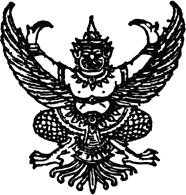 